О проведении аукциона по продаже земельного участка, находящегося     в государственной собственности Смоленской области В соответствии с Земельным кодексом Российской Федерации, постановлением Администрации Смоленской области от 20.02.2009 № 86              «Об утверждении Положения о Департаменте имущественных и земельных отношений Смоленской области»:1. Провести аукцион по продаже земельного участка, находящегося                   в государственной собственности Смоленской области, из категории земель населенных пунктов с кадастровым номером 67:13:0490101:115                            площадью 6 323 кв. метра, расположенного по адресу: Смоленская область, Новодугинский район, Извековское сельское поселение, дер. Мольгино, разрешенное использование – «для благоустройства и озеленения» (далее соответственно – аукцион, земельный участок).2. Установить начальную цену земельного участка, являющуюся рыночной стоимостью земельного участка, − 107 000 (сто семь тысяч) рублей.3. Назначить организатором аукциона областное специализированное государственное бюджетное учреждение «Фонд государственного имущества Смоленской области» (далее – организатор аукциона).4. Департаменту имущественных и земельных отношений Смоленской области (Т.В. Яковенкова):4.1. Подписать от имени Смоленской области договор о поручении технического обеспечения и проведения аукциона с организатором аукциона.4.2. В десятидневный срок со дня составления протокола о результатах аукциона подписать от имени Смоленской области и направить победителю аукциона или единственному принявшему участие в аукционе его участнику три экземпляра проекта договора купли-продажи земельного участка.5. Победителю аукциона или единственному принявшему участие в аукционе его участнику осуществить необходимые юридические действия                               по государственной регистрации перехода права на земельный участок.ГубернаторСмоленской области	                                                                               А.В. Островский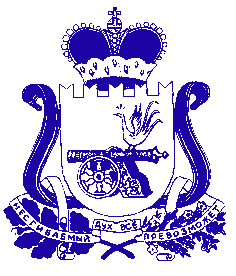 АДМИНИСТРАЦИЯ СМОЛЕНСКОЙ ОБЛАСТИР А С П О Р Я Ж Е Н И Еот 12.11.2020 № 2076-р/адм ЕНСК